Publicado en Madrid el 06/10/2020 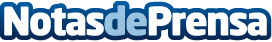 Demarques presenta las tendencias para comprar mesas de comedorLas mesas de comedor se convierten en esta época del año en piezas fundamentales en todas las casas. Si se está pensando en comprar una mesa de comedor no se debe dejar de descubrir las tendencias que Demarques propone y que permitirán disfrutar de las reuniones con familiares y amigosDatos de contacto:Demarques.esC. Fernçandez de los Ríos 52, 28015 Madrid915446582Nota de prensa publicada en: https://www.notasdeprensa.es/demarques-presenta-las-tendencias-para-comprar Categorias: Nacional Interiorismo Consumo http://www.notasdeprensa.es